GUía de ejercicios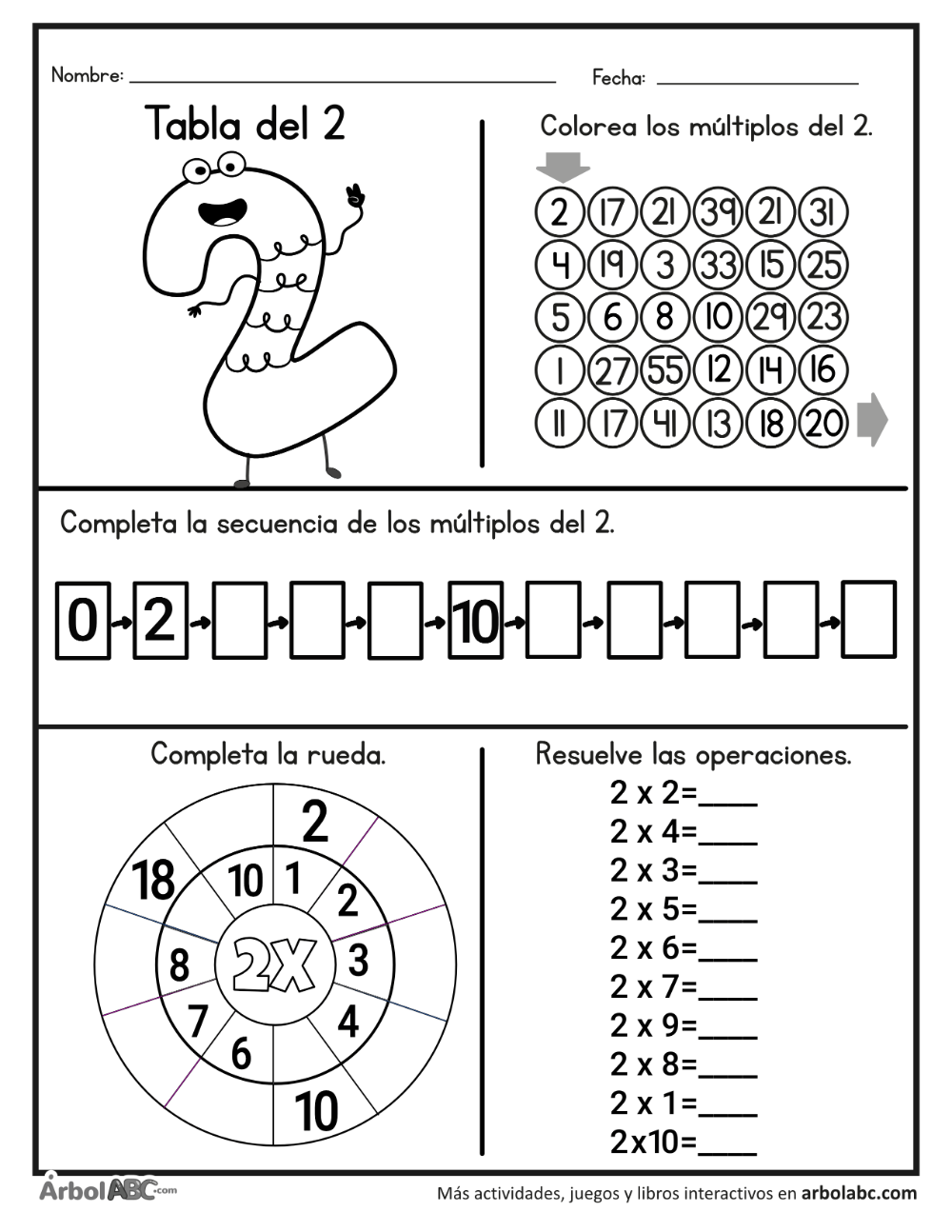 PINTA LA ALTERNATIVA CORRECTA.Resuelve las siguientes multiplicaciones y pinta con el color indicado.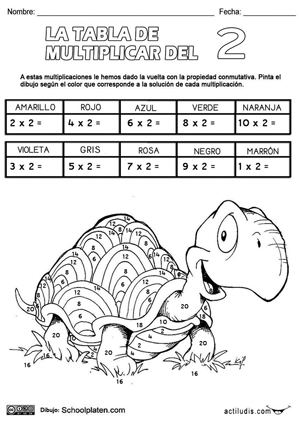 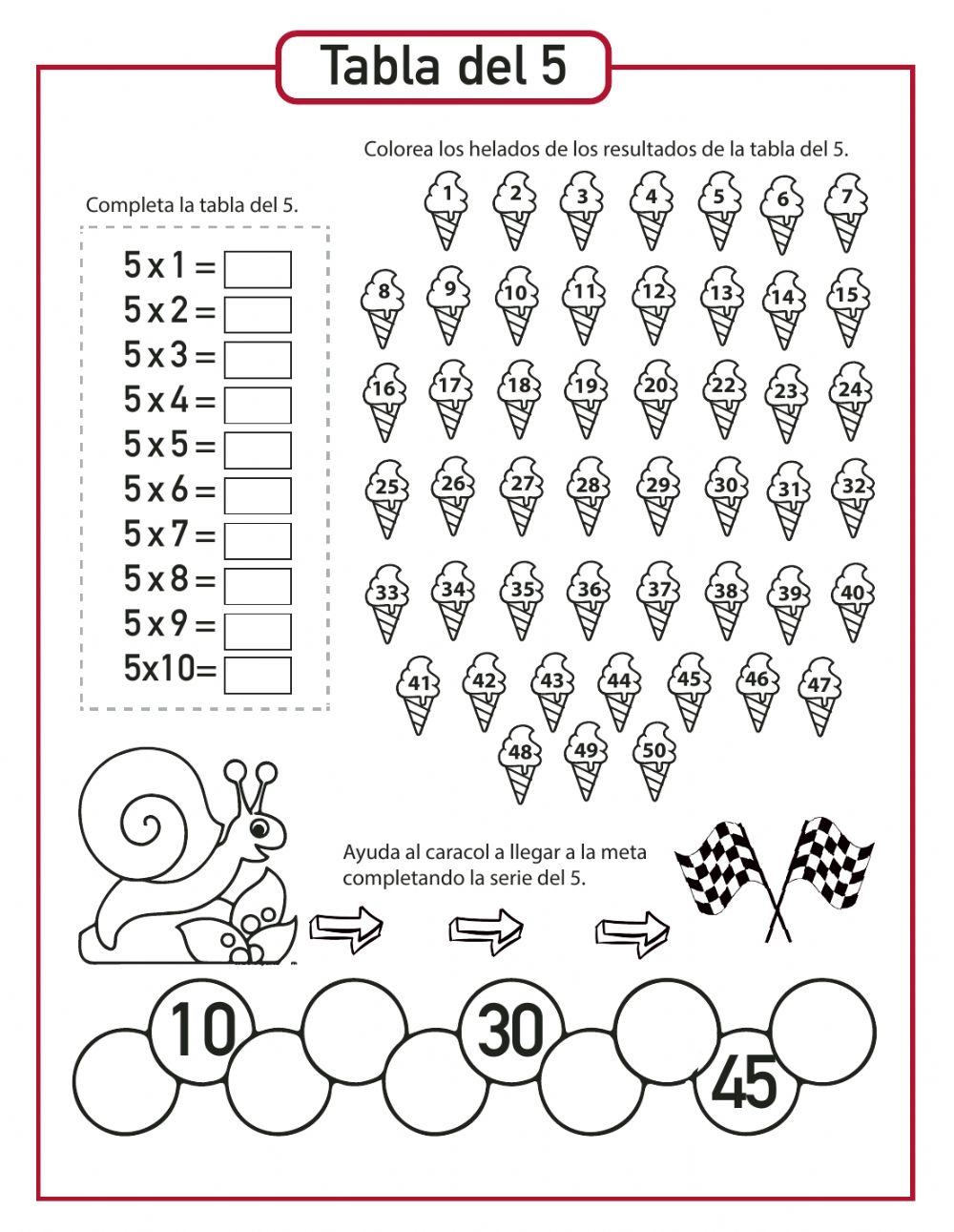 PINTA LA OPCIÓN CORRECTA.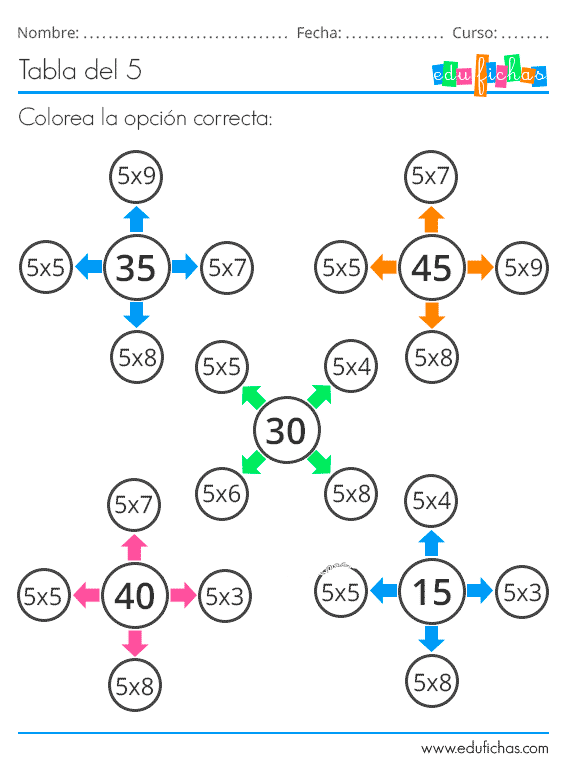 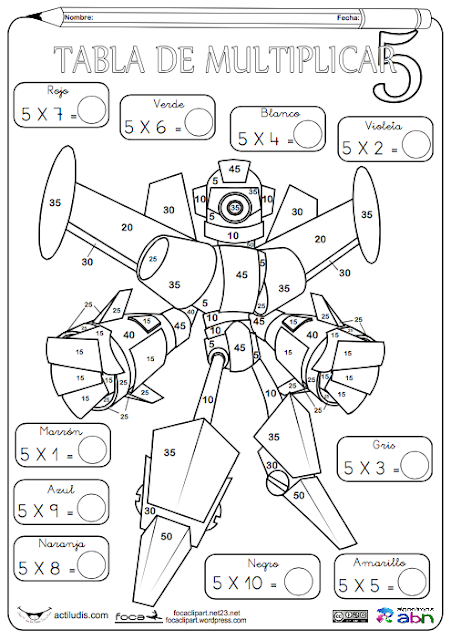 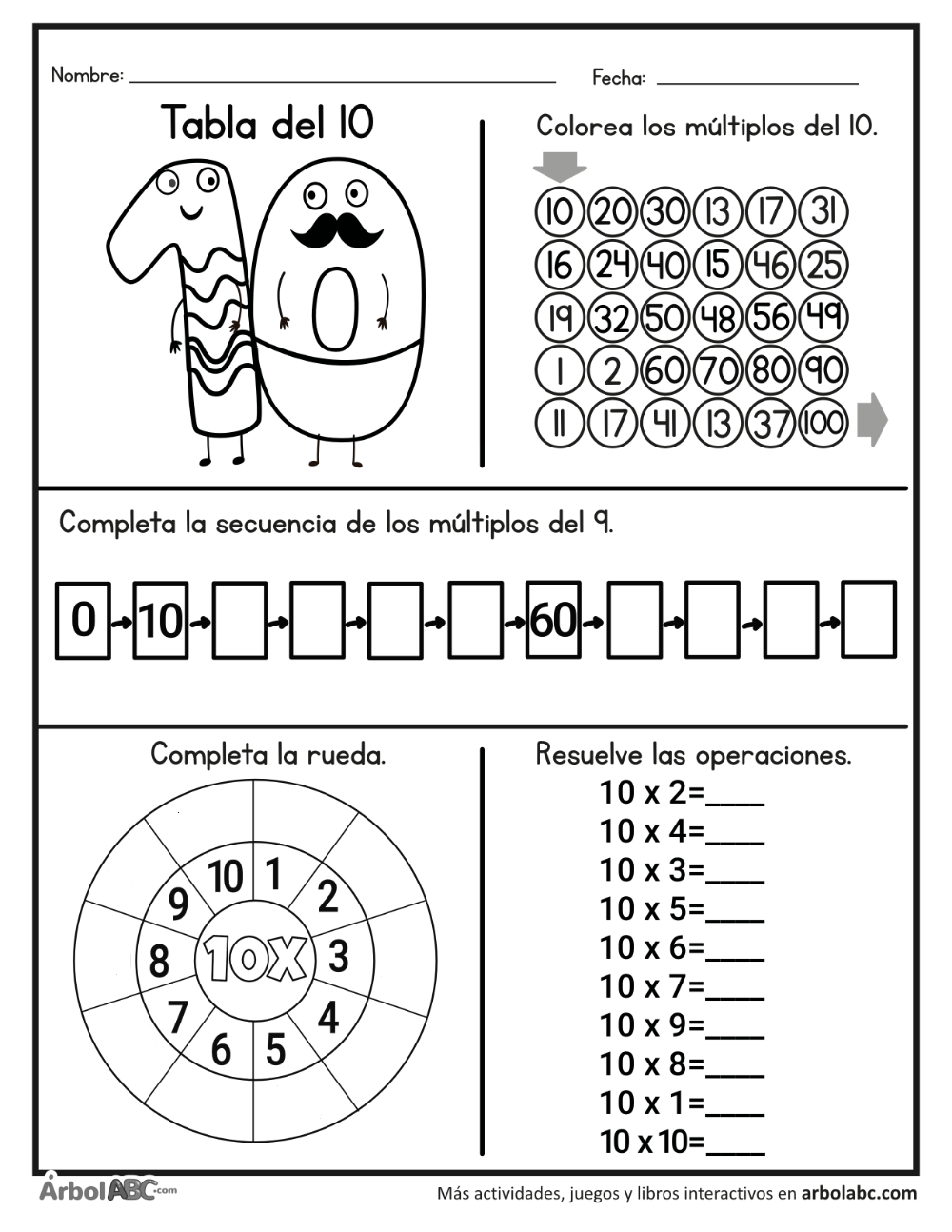 PINTA LA ATERNARIVA CORRECTO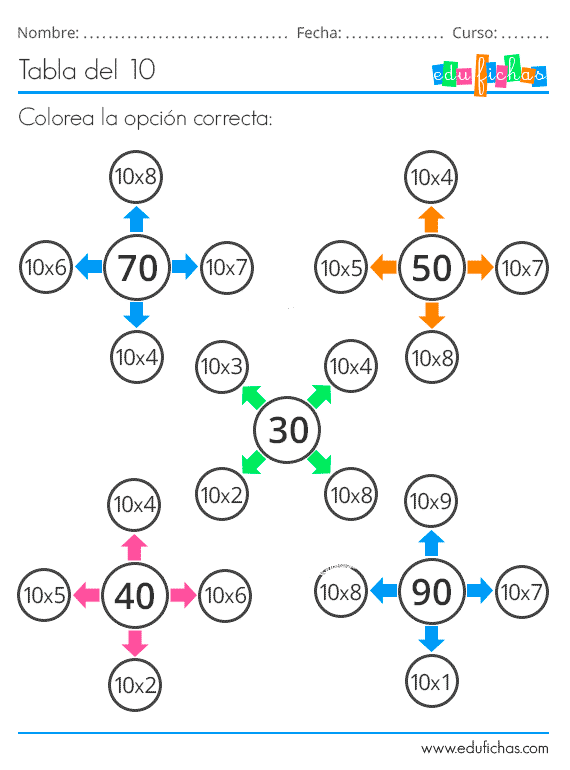 PINTA EL RESULTADO CORRECTO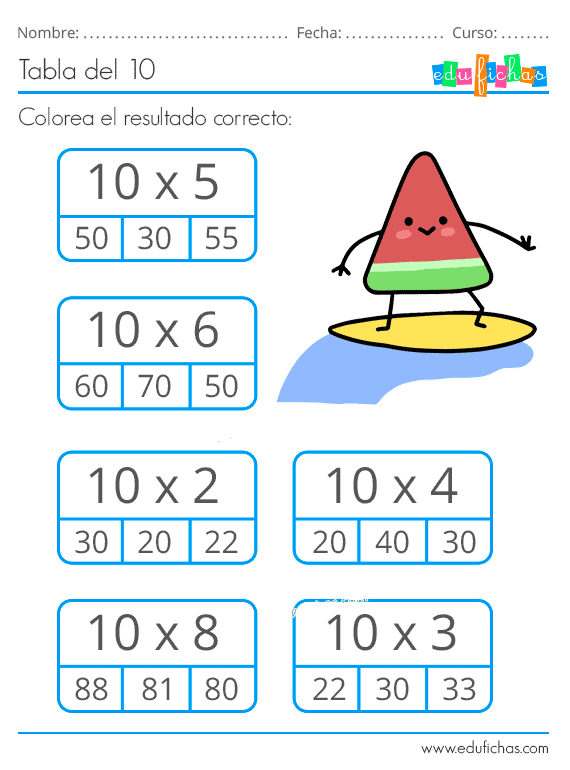 Resuelve las siguientes multiplicaciones y pinta con los colores indicados.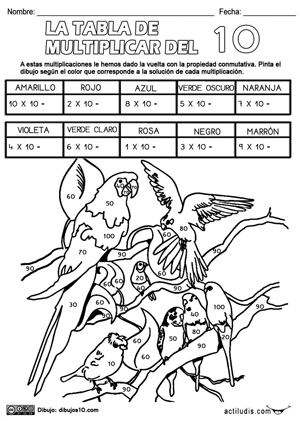 Curso: 3° BFecha: 07/06/21Calificación:Puntaje Ideal:Puntaje Obtenido:Objetivo de aprendizajeIndicadores de EvaluaciónOA 8 Demostrar que comprenden las tablas de multiplicar hasta 10 de manera progresiva: usando representaciones concretas y pictóricasInstrucciones:Escucha atentamente las instrucciones del profesorLee atentamente cada enunciado y resuelve cada uno de los ejerciciosSi tienes alguna duda en la resolución de los ejercicios acércate al profesor y/o solicita una nueva explicaciónTrabaja con lápiz grafito y goma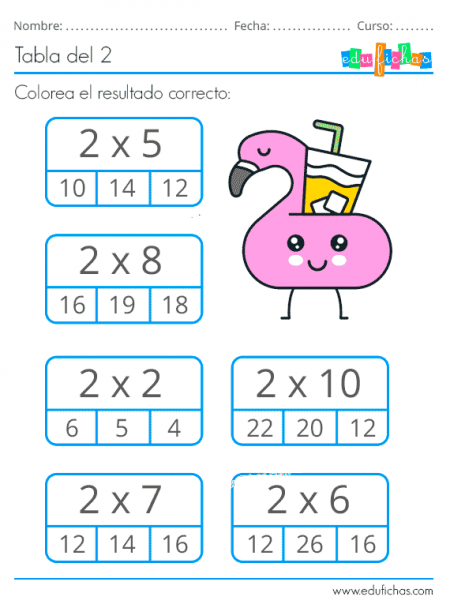 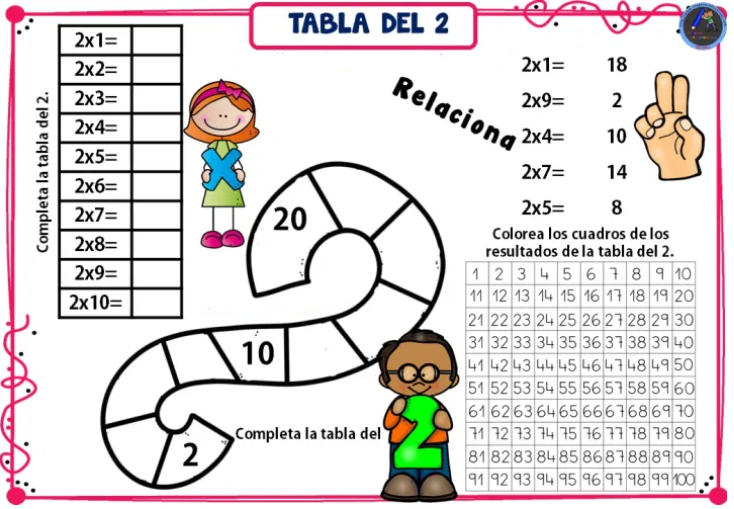 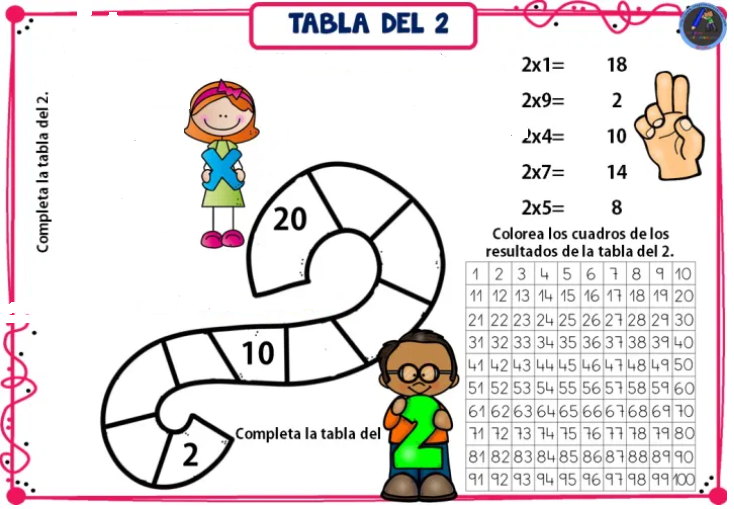 